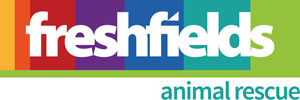 VOLUNTEER Role DESCRIPTIONRole:	Admin Volunteer Hours: Minimum 4 hours tbc (between 9am and 5pm Mon-Sun) Location:  Reception, Freshfields Liverpool Reports to:  Operations Manager Overall purpose of the ROLETo ‘make a difference together for All animals’. You will support the animal rescue effort by maintaining great relationships with our supporters from the reception at the Liverpool rescue centre.  supporting the communications and reception staff to maintain a variety of records and provide a warm welcome to every visitor.   KEY TASKS Provide back up support to reception staff to provide the warmest of welcomes to every visitor.Support the reception staff member to answer the door and take calls promptly.Ask all donors and visitors if they would like rescue news updates and take and input details.Input supporter details into the charity databaseCreate and update forms and organise files.Support fundraising activities by actively passing information to visitors.Accept and store food and other item donations.Assist reception staff to maintain reception displays in the hub and at the door.Help to pack and post Freshfields merchandiseHelp prepare for events and open days.Help to maintain a clean, tidy and organised site.To follow Freshfields Animal Rescue policies and procedures at all times .KEY skills AND QUALITIESWarm and friendly animal lover with a positive can-do attitude.Confident with IT, such as Microsoft office Word and excelGood general standard of literacy and numeracy.Genuinely like peopleAbility to be professional in every circumstanceExcellent communication skills in person, on the phone and online.Experienced administrator in a professional environment.Able to pay attention to detail and support to a consistently high standard.Clean and presentable.Likes to keep busy and use initiative to identify tasksGood mobility to carry items from door to store.Reliable and conscientiousTrustworthyRespectful of all people and animals.ApproachableWilling to uphold Freshfields meat-free site policy whilst at the rescue or at rescue events.TIME commitmentTo be discussed according to availability.  We would ask for a minimum of 4 hour shift per week.  More hours would be very welcome if possible.